Šifra predmeta: Naziv predmeta: Sociologija devijantnosti i društvene kontroleNaziv predmeta: Sociologija devijantnosti i društvene kontroleNaziv predmeta: Sociologija devijantnosti i društvene kontroleNaziv predmeta: Sociologija devijantnosti i društvene kontroleCiklus: IIGodina: IVGodina: IVSemestar: VIIIBroj ECTS kredita: 6Status: Obavezni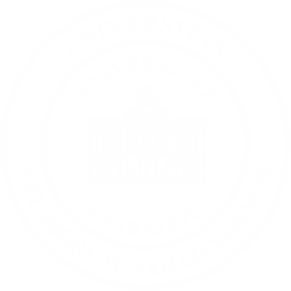 Status: ObavezniStatus: ObavezniUkupan broj sati:  150Opciono razraditi distribuciju sati po tipu:Predavanja 60Vježbe 30Seminar 35Terenski rad 25…Ukupan broj sati:  150Opciono razraditi distribuciju sati po tipu:Predavanja 60Vježbe 30Seminar 35Terenski rad 25…Odgovorni nastavnik/ciOdgovorni nastavnik/cidoc. dr.  Samir Forićdoc. dr.  Samir Forićdoc. dr.  Samir ForićPreduslov za upis:Preduslov za upis:///Cilj (ciljevi) predmeta:Cilj (ciljevi) predmeta:Fenomeni normalnosti i devijantnosti predstavljaju efekte strukturacijskih i diferencijacijskih procesa u društvu koji oblikuju društveni poredak. Normativnu osnovu ovog poretka čine različite društvene konvencije, običaji, te societalne, prvenstveno društvene i pravne norme. Odstupanje ili kršenje ovih normi razumijevamo  kao devijantnost, odnosno devijantno ponašanje, dok se njihova primjena obezbjeđuje kroz mehanizme društvene kontrole. Nastavni predmet kombinira dvije sociološke discipline: sociologiju devijantnosti – u čijem fokusu je ponašanje kojim se krše norme; te sociologiju društvene kontrole –  u čijem fokusu su mehanizmi i procesi usmjereni ka prevenciji devijantnog ponašanja. Cilj predmeta je da upozna studente za ključnim pojmovima, teorijskim objašnjenima, perspektivama i paradigmatskim uporištima u okviru devijantnosti i društvene kontrole.Cilj predmeta je da osposobi studente za kritičko-reflektivno promišljanje odnosa „normalnost – devijantnost“, te korelacije između devijantnosti i društvene kontrole sa sistemom društvene stratifikacije. Cilj predmeta je da promovira epistemološko-metodološke i vrijednosne postulate sociologije, prvenstveno one koje se odnose na vrijednosnu neutralnost i auto-refleksivnost sociologa, a u svrhu objektivizacije u uslovima vrijednosne heterogenosti društava pozne modernosti unutar kojih sociolozi operiraju. Također, cilj predmeta je da osposobi studente za iznalaženje praktičnih rješenja za aktuelne i eventualne probleme u vezi devijantog ponašanja ali i za kritičku prosudbu postojećih oblika, mehanizama, procesa i agensa društvene kontrole.Fenomeni normalnosti i devijantnosti predstavljaju efekte strukturacijskih i diferencijacijskih procesa u društvu koji oblikuju društveni poredak. Normativnu osnovu ovog poretka čine različite društvene konvencije, običaji, te societalne, prvenstveno društvene i pravne norme. Odstupanje ili kršenje ovih normi razumijevamo  kao devijantnost, odnosno devijantno ponašanje, dok se njihova primjena obezbjeđuje kroz mehanizme društvene kontrole. Nastavni predmet kombinira dvije sociološke discipline: sociologiju devijantnosti – u čijem fokusu je ponašanje kojim se krše norme; te sociologiju društvene kontrole –  u čijem fokusu su mehanizmi i procesi usmjereni ka prevenciji devijantnog ponašanja. Cilj predmeta je da upozna studente za ključnim pojmovima, teorijskim objašnjenima, perspektivama i paradigmatskim uporištima u okviru devijantnosti i društvene kontrole.Cilj predmeta je da osposobi studente za kritičko-reflektivno promišljanje odnosa „normalnost – devijantnost“, te korelacije između devijantnosti i društvene kontrole sa sistemom društvene stratifikacije. Cilj predmeta je da promovira epistemološko-metodološke i vrijednosne postulate sociologije, prvenstveno one koje se odnose na vrijednosnu neutralnost i auto-refleksivnost sociologa, a u svrhu objektivizacije u uslovima vrijednosne heterogenosti društava pozne modernosti unutar kojih sociolozi operiraju. Također, cilj predmeta je da osposobi studente za iznalaženje praktičnih rješenja za aktuelne i eventualne probleme u vezi devijantog ponašanja ali i za kritičku prosudbu postojećih oblika, mehanizama, procesa i agensa društvene kontrole.Fenomeni normalnosti i devijantnosti predstavljaju efekte strukturacijskih i diferencijacijskih procesa u društvu koji oblikuju društveni poredak. Normativnu osnovu ovog poretka čine različite društvene konvencije, običaji, te societalne, prvenstveno društvene i pravne norme. Odstupanje ili kršenje ovih normi razumijevamo  kao devijantnost, odnosno devijantno ponašanje, dok se njihova primjena obezbjeđuje kroz mehanizme društvene kontrole. Nastavni predmet kombinira dvije sociološke discipline: sociologiju devijantnosti – u čijem fokusu je ponašanje kojim se krše norme; te sociologiju društvene kontrole –  u čijem fokusu su mehanizmi i procesi usmjereni ka prevenciji devijantnog ponašanja. Cilj predmeta je da upozna studente za ključnim pojmovima, teorijskim objašnjenima, perspektivama i paradigmatskim uporištima u okviru devijantnosti i društvene kontrole.Cilj predmeta je da osposobi studente za kritičko-reflektivno promišljanje odnosa „normalnost – devijantnost“, te korelacije između devijantnosti i društvene kontrole sa sistemom društvene stratifikacije. Cilj predmeta je da promovira epistemološko-metodološke i vrijednosne postulate sociologije, prvenstveno one koje se odnose na vrijednosnu neutralnost i auto-refleksivnost sociologa, a u svrhu objektivizacije u uslovima vrijednosne heterogenosti društava pozne modernosti unutar kojih sociolozi operiraju. Također, cilj predmeta je da osposobi studente za iznalaženje praktičnih rješenja za aktuelne i eventualne probleme u vezi devijantog ponašanja ali i za kritičku prosudbu postojećih oblika, mehanizama, procesa i agensa društvene kontrole.Tematske jedinice:(po potrebi plan izvođenja po sedmicama se utvrđuje uvažavajući specifičnosti organizacionih jedinica)Tematske jedinice:(po potrebi plan izvođenja po sedmicama se utvrđuje uvažavajući specifičnosti organizacionih jedinica)I Uvod: predmet i opća pitanja sociologije devijantnosti i društvene kontroleII Normalnost i društveni poredakIII Devijantnost i devijantno ponašanje: teorijska objašnjenja, perspektive i paradigmatska uporištaIV Devijantnost i devijantno ponašanje: uzroci i pojavni obliciV Društvena kontrola: teorijska objašnjenjaVI Društvena kontrola: oblici, mehanizmi, instrumenti i agensi  VII Društvena kontrola kao uzrok i prevencija devijantnog ponašanjaVIII Normalnost, devijantnost i društvena kontrola u društvima pozne modernostiI Uvod: predmet i opća pitanja sociologije devijantnosti i društvene kontroleII Normalnost i društveni poredakIII Devijantnost i devijantno ponašanje: teorijska objašnjenja, perspektive i paradigmatska uporištaIV Devijantnost i devijantno ponašanje: uzroci i pojavni obliciV Društvena kontrola: teorijska objašnjenjaVI Društvena kontrola: oblici, mehanizmi, instrumenti i agensi  VII Društvena kontrola kao uzrok i prevencija devijantnog ponašanjaVIII Normalnost, devijantnost i društvena kontrola u društvima pozne modernostiI Uvod: predmet i opća pitanja sociologije devijantnosti i društvene kontroleII Normalnost i društveni poredakIII Devijantnost i devijantno ponašanje: teorijska objašnjenja, perspektive i paradigmatska uporištaIV Devijantnost i devijantno ponašanje: uzroci i pojavni obliciV Društvena kontrola: teorijska objašnjenjaVI Društvena kontrola: oblici, mehanizmi, instrumenti i agensi  VII Društvena kontrola kao uzrok i prevencija devijantnog ponašanjaVIII Normalnost, devijantnost i društvena kontrola u društvima pozne modernostiIshodi učenja: Ishodi učenja: Nakon apsolviranja predmetne materije, studenti će moći:Ishodi učenja u kognitivnom području:Navesti i opisati teorijska gledišta o devijantnom ponašanju.Pružiti teorijska objašnjenja o uzrocima i pojavnim oblicima devijantnog ponašanja.Objasniti perspektive i paradigmatska uporišta o fenomenu devijantnosti.Objasniti mehanizme, instrumente, oblike, procese i agense društvene kontrole.Identificirati uzroke i pojavne oblike devijantnog ponašanja.Identificirati mehanizme, instrumente, oblike, procese i agense društvene kontrole.Interpretirati sastavnice normativne strukture društva.Analizirati fenomen normalnosti kao ishoda strukturacijskih procesa u društvu.Analizirati fenomen normalnosti kao ishoda institucionalizacije društvenih konvencija i klasifikacija.Argumentirati korelaciju između uzroka i pojavnih oblike devijantnog ponašanja te sistema društvene stratifikacije.Evaluirati normativne procese oblikovanja devijanosti i društvene kontrole.Evaluirati mehanizme, instrumente, oblike, procese i agense društvene kontrole kao mjere prevencije devijantnog ponašanja.Kritički prosuđivati fenomene normalnosti, devijantnosti i društvene kontrole u kontekstu društava pozne modernosti.Ishodi učenja u psihomotoričkom području:Prepoznati mehanizme, instrumente, oblike, procese i agense društvene kontrole.Prepoznati normativne procese oblikovanja devijanosti i društvene kontrole.Odgovoriti na pitanja o povezanosti između normalnosti, devijantnosti i društvene kontrole sa sistemom društvene stratifikacije.Problematizirati javne politike čiji je cilj suzbijanje devijantnog ponašanja.Dizajnirati istraživanje normativnih procesa. oblikovanja devijanostnosti i društvene kontrole.Predložiti praktična rješenja za prevenciju devijantnog ponašanja.Ishodi učenja u afektivnom području:Kritički reflektirati na vlastita shvaćanja o normalnosti i devijantnosti tako što će ta shvaćanja dovesti u vezu sa ustaljenim društvenim konvencijama i klasifikacijama.Dekonstruirati ustaljene društvene narative o odnosu između normalnosti i devijantnosti.Kritički revalorizirati fenomen društvene kontrole u uslovima vrijednosne heterogenosti kao bitne karakteristike društava pozne modernosti.Kvalificirati normativne procese oblikovanja devijantnosti i društvene kontrole.Integrirati stečena znanja s epistemološko-metodološkim i vrijednosnim zahtjevima sociologije.Nakon apsolviranja predmetne materije, studenti će moći:Ishodi učenja u kognitivnom području:Navesti i opisati teorijska gledišta o devijantnom ponašanju.Pružiti teorijska objašnjenja o uzrocima i pojavnim oblicima devijantnog ponašanja.Objasniti perspektive i paradigmatska uporišta o fenomenu devijantnosti.Objasniti mehanizme, instrumente, oblike, procese i agense društvene kontrole.Identificirati uzroke i pojavne oblike devijantnog ponašanja.Identificirati mehanizme, instrumente, oblike, procese i agense društvene kontrole.Interpretirati sastavnice normativne strukture društva.Analizirati fenomen normalnosti kao ishoda strukturacijskih procesa u društvu.Analizirati fenomen normalnosti kao ishoda institucionalizacije društvenih konvencija i klasifikacija.Argumentirati korelaciju između uzroka i pojavnih oblike devijantnog ponašanja te sistema društvene stratifikacije.Evaluirati normativne procese oblikovanja devijanosti i društvene kontrole.Evaluirati mehanizme, instrumente, oblike, procese i agense društvene kontrole kao mjere prevencije devijantnog ponašanja.Kritički prosuđivati fenomene normalnosti, devijantnosti i društvene kontrole u kontekstu društava pozne modernosti.Ishodi učenja u psihomotoričkom području:Prepoznati mehanizme, instrumente, oblike, procese i agense društvene kontrole.Prepoznati normativne procese oblikovanja devijanosti i društvene kontrole.Odgovoriti na pitanja o povezanosti između normalnosti, devijantnosti i društvene kontrole sa sistemom društvene stratifikacije.Problematizirati javne politike čiji je cilj suzbijanje devijantnog ponašanja.Dizajnirati istraživanje normativnih procesa. oblikovanja devijanostnosti i društvene kontrole.Predložiti praktična rješenja za prevenciju devijantnog ponašanja.Ishodi učenja u afektivnom području:Kritički reflektirati na vlastita shvaćanja o normalnosti i devijantnosti tako što će ta shvaćanja dovesti u vezu sa ustaljenim društvenim konvencijama i klasifikacijama.Dekonstruirati ustaljene društvene narative o odnosu između normalnosti i devijantnosti.Kritički revalorizirati fenomen društvene kontrole u uslovima vrijednosne heterogenosti kao bitne karakteristike društava pozne modernosti.Kvalificirati normativne procese oblikovanja devijantnosti i društvene kontrole.Integrirati stečena znanja s epistemološko-metodološkim i vrijednosnim zahtjevima sociologije.Nakon apsolviranja predmetne materije, studenti će moći:Ishodi učenja u kognitivnom području:Navesti i opisati teorijska gledišta o devijantnom ponašanju.Pružiti teorijska objašnjenja o uzrocima i pojavnim oblicima devijantnog ponašanja.Objasniti perspektive i paradigmatska uporišta o fenomenu devijantnosti.Objasniti mehanizme, instrumente, oblike, procese i agense društvene kontrole.Identificirati uzroke i pojavne oblike devijantnog ponašanja.Identificirati mehanizme, instrumente, oblike, procese i agense društvene kontrole.Interpretirati sastavnice normativne strukture društva.Analizirati fenomen normalnosti kao ishoda strukturacijskih procesa u društvu.Analizirati fenomen normalnosti kao ishoda institucionalizacije društvenih konvencija i klasifikacija.Argumentirati korelaciju između uzroka i pojavnih oblike devijantnog ponašanja te sistema društvene stratifikacije.Evaluirati normativne procese oblikovanja devijanosti i društvene kontrole.Evaluirati mehanizme, instrumente, oblike, procese i agense društvene kontrole kao mjere prevencije devijantnog ponašanja.Kritički prosuđivati fenomene normalnosti, devijantnosti i društvene kontrole u kontekstu društava pozne modernosti.Ishodi učenja u psihomotoričkom području:Prepoznati mehanizme, instrumente, oblike, procese i agense društvene kontrole.Prepoznati normativne procese oblikovanja devijanosti i društvene kontrole.Odgovoriti na pitanja o povezanosti između normalnosti, devijantnosti i društvene kontrole sa sistemom društvene stratifikacije.Problematizirati javne politike čiji je cilj suzbijanje devijantnog ponašanja.Dizajnirati istraživanje normativnih procesa. oblikovanja devijanostnosti i društvene kontrole.Predložiti praktična rješenja za prevenciju devijantnog ponašanja.Ishodi učenja u afektivnom području:Kritički reflektirati na vlastita shvaćanja o normalnosti i devijantnosti tako što će ta shvaćanja dovesti u vezu sa ustaljenim društvenim konvencijama i klasifikacijama.Dekonstruirati ustaljene društvene narative o odnosu između normalnosti i devijantnosti.Kritički revalorizirati fenomen društvene kontrole u uslovima vrijednosne heterogenosti kao bitne karakteristike društava pozne modernosti.Kvalificirati normativne procese oblikovanja devijantnosti i društvene kontrole.Integrirati stečena znanja s epistemološko-metodološkim i vrijednosnim zahtjevima sociologije.Metode izvođenja nastave: Metode izvođenja nastave: 1. Interaktivna predavanja2. Interkativan grupni rad i prezentacije3. Vježbe4. Terensko istraživanje1. Interaktivna predavanja2. Interkativan grupni rad i prezentacije3. Vježbe4. Terensko istraživanje1. Interaktivna predavanja2. Interkativan grupni rad i prezentacije3. Vježbe4. Terensko istraživanjeMetode provjere znanja sa strukturom ocjene: Metode provjere znanja sa strukturom ocjene: 1. Učešće u dijaloškim sesijama         (20 bodova)2. Referat                                                   (20 bodova)2. Seminarski rad                                    (10 bodova)5. Završni ispit                                         (50 bodova)1. Učešće u dijaloškim sesijama         (20 bodova)2. Referat                                                   (20 bodova)2. Seminarski rad                                    (10 bodova)5. Završni ispit                                         (50 bodova)1. Učešće u dijaloškim sesijama         (20 bodova)2. Referat                                                   (20 bodova)2. Seminarski rad                                    (10 bodova)5. Završni ispit                                         (50 bodova)Literatura: Literatura: Obavezna: Aleksandar Jugović, „TEORIJA DRUŠTVENE DEVIJANTNOSTI: PARADIGME I IMPLIKACIJE“, Službeni glasnik, Beograd, 2009.Dopunska: Michelle Inderbitzin, Kristin A. Bates & Richard R. Gainey, „PERSPECTIVES ON DEVIANCE AND SOCIAL CONTROL“, SAGE, London, 2019.Aleksandar Jugović, „DRUŠTVENA PATOLOGIJA I NORMALNOST: TEORIJSKE I PRAKTIČNE PERSPEKTIVE“, Službeni Glasnik, Beograd, 2002.Marshall B. Clinard & Robert F. Maier, „SOCIOLOGY OF DEVIANT BEHAVIOR“, Wandworth Cengage Learning, Belmont, 2011.Ronald Weitzer, „DEVIANCE AND SOCIAL CONTROL: A READER“, McGraw-Hill, Boston, 2002.Martin Innes, „UNDERSTANDING SOCIAL CONTROL“, Open University Press, Berkshire, 2013.Andrew von Hirsch, „DOING JUSTICE: THE CHOICE OF PUNISHMENTS“, Northern University Press, Boston, 1986.Howard S. Becker, „OUTSIDERS: STUDIES IN THE SOCIOLOGY OF DEVIANCE“, The Free Press of Glencoe, New York, 1966.Matthias Baier (Ed.), „SOCIAL AND LEGAL NORMS: TOWARDS A SOCIOLEGAL UNDERSTANDING OF NORMATIVITY“, Ashgate, Farnham, 2013.Michael Haralambos i Martin Holborn, „SOCIOLOGIJA: TEME I PERSPEKTIVE“, Golden Marketing, Zagreb, 2002, str. 348-429.Anthony Giddens, „SOCIOLOGIJA“, Nakladni zavod Globus, Zagreb, 2007, str. 200-240.Slavo Kukić, „SOCIOLOGIJA: TEORIJE DRUŠTVENE STRUKTURE“, Sarajevo Publishing, Sarajevo, 2004, str. 255-280, 381-427. Nezvet Veladžić, „DEVIJANTNE POJAVE I SOCIJALNA KONTROLA“, Kriminalističke teme, broj 1-2, 2013.„KRIMINALISTIČKE TEME“, godina XVII, poseban broj, Fakultet za kriminalistiku, kriminologiju i sigurnosne studije, Sarajevo, 2017.Erving Gofman, „STIGMA: ZABELEŠKE O OPHOĐENJU S NARUŠENIM IDENTITETOM“, Mediterran publishing, Novi Sad, 2009.Mišel Fuko, „NADZIRATI I KAŽNJAVATI; NASTANAK ZATVORA“, Izdavačka knjižica Zorana Stojanovića, Sremski Karlovci / Novi Sad, 1997.Milo Bošković, “KRIMINOLOGIJA I SOCIJALNA PATOLOGIJA: DRUŠTVO, ZLOČIN, STRAST I BOLEST“, Matica Srpska, Novi Sad, 1995.Borislav Petrović i Gorazd Meško, „KRIMINOLOGIJA“, Pravni fakultet u Sarajevu, Sarajevo, 2008.Hrvoje Makvić „DEKRIMINALIZACIJA I LEGALIZACIJA LAKIH DROGA“,  Kriminologija i socijalna integracija, vol 11, br. 1, 2003.Eugen Pusić, „DRUŠTVENA REGULACIJA: GRANICE ZNANOSTI I ISKUSTVA“, Globus, Zagreb, 1989. Barbara Misztal, „MULTIPLE NORMALITIES“, Palgrave MacMillan, Basingstoke, 2015.Obavezna: Aleksandar Jugović, „TEORIJA DRUŠTVENE DEVIJANTNOSTI: PARADIGME I IMPLIKACIJE“, Službeni glasnik, Beograd, 2009.Dopunska: Michelle Inderbitzin, Kristin A. Bates & Richard R. Gainey, „PERSPECTIVES ON DEVIANCE AND SOCIAL CONTROL“, SAGE, London, 2019.Aleksandar Jugović, „DRUŠTVENA PATOLOGIJA I NORMALNOST: TEORIJSKE I PRAKTIČNE PERSPEKTIVE“, Službeni Glasnik, Beograd, 2002.Marshall B. Clinard & Robert F. Maier, „SOCIOLOGY OF DEVIANT BEHAVIOR“, Wandworth Cengage Learning, Belmont, 2011.Ronald Weitzer, „DEVIANCE AND SOCIAL CONTROL: A READER“, McGraw-Hill, Boston, 2002.Martin Innes, „UNDERSTANDING SOCIAL CONTROL“, Open University Press, Berkshire, 2013.Andrew von Hirsch, „DOING JUSTICE: THE CHOICE OF PUNISHMENTS“, Northern University Press, Boston, 1986.Howard S. Becker, „OUTSIDERS: STUDIES IN THE SOCIOLOGY OF DEVIANCE“, The Free Press of Glencoe, New York, 1966.Matthias Baier (Ed.), „SOCIAL AND LEGAL NORMS: TOWARDS A SOCIOLEGAL UNDERSTANDING OF NORMATIVITY“, Ashgate, Farnham, 2013.Michael Haralambos i Martin Holborn, „SOCIOLOGIJA: TEME I PERSPEKTIVE“, Golden Marketing, Zagreb, 2002, str. 348-429.Anthony Giddens, „SOCIOLOGIJA“, Nakladni zavod Globus, Zagreb, 2007, str. 200-240.Slavo Kukić, „SOCIOLOGIJA: TEORIJE DRUŠTVENE STRUKTURE“, Sarajevo Publishing, Sarajevo, 2004, str. 255-280, 381-427. Nezvet Veladžić, „DEVIJANTNE POJAVE I SOCIJALNA KONTROLA“, Kriminalističke teme, broj 1-2, 2013.„KRIMINALISTIČKE TEME“, godina XVII, poseban broj, Fakultet za kriminalistiku, kriminologiju i sigurnosne studije, Sarajevo, 2017.Erving Gofman, „STIGMA: ZABELEŠKE O OPHOĐENJU S NARUŠENIM IDENTITETOM“, Mediterran publishing, Novi Sad, 2009.Mišel Fuko, „NADZIRATI I KAŽNJAVATI; NASTANAK ZATVORA“, Izdavačka knjižica Zorana Stojanovića, Sremski Karlovci / Novi Sad, 1997.Milo Bošković, “KRIMINOLOGIJA I SOCIJALNA PATOLOGIJA: DRUŠTVO, ZLOČIN, STRAST I BOLEST“, Matica Srpska, Novi Sad, 1995.Borislav Petrović i Gorazd Meško, „KRIMINOLOGIJA“, Pravni fakultet u Sarajevu, Sarajevo, 2008.Hrvoje Makvić „DEKRIMINALIZACIJA I LEGALIZACIJA LAKIH DROGA“,  Kriminologija i socijalna integracija, vol 11, br. 1, 2003.Eugen Pusić, „DRUŠTVENA REGULACIJA: GRANICE ZNANOSTI I ISKUSTVA“, Globus, Zagreb, 1989. Barbara Misztal, „MULTIPLE NORMALITIES“, Palgrave MacMillan, Basingstoke, 2015.Obavezna: Aleksandar Jugović, „TEORIJA DRUŠTVENE DEVIJANTNOSTI: PARADIGME I IMPLIKACIJE“, Službeni glasnik, Beograd, 2009.Dopunska: Michelle Inderbitzin, Kristin A. Bates & Richard R. Gainey, „PERSPECTIVES ON DEVIANCE AND SOCIAL CONTROL“, SAGE, London, 2019.Aleksandar Jugović, „DRUŠTVENA PATOLOGIJA I NORMALNOST: TEORIJSKE I PRAKTIČNE PERSPEKTIVE“, Službeni Glasnik, Beograd, 2002.Marshall B. Clinard & Robert F. Maier, „SOCIOLOGY OF DEVIANT BEHAVIOR“, Wandworth Cengage Learning, Belmont, 2011.Ronald Weitzer, „DEVIANCE AND SOCIAL CONTROL: A READER“, McGraw-Hill, Boston, 2002.Martin Innes, „UNDERSTANDING SOCIAL CONTROL“, Open University Press, Berkshire, 2013.Andrew von Hirsch, „DOING JUSTICE: THE CHOICE OF PUNISHMENTS“, Northern University Press, Boston, 1986.Howard S. Becker, „OUTSIDERS: STUDIES IN THE SOCIOLOGY OF DEVIANCE“, The Free Press of Glencoe, New York, 1966.Matthias Baier (Ed.), „SOCIAL AND LEGAL NORMS: TOWARDS A SOCIOLEGAL UNDERSTANDING OF NORMATIVITY“, Ashgate, Farnham, 2013.Michael Haralambos i Martin Holborn, „SOCIOLOGIJA: TEME I PERSPEKTIVE“, Golden Marketing, Zagreb, 2002, str. 348-429.Anthony Giddens, „SOCIOLOGIJA“, Nakladni zavod Globus, Zagreb, 2007, str. 200-240.Slavo Kukić, „SOCIOLOGIJA: TEORIJE DRUŠTVENE STRUKTURE“, Sarajevo Publishing, Sarajevo, 2004, str. 255-280, 381-427. Nezvet Veladžić, „DEVIJANTNE POJAVE I SOCIJALNA KONTROLA“, Kriminalističke teme, broj 1-2, 2013.„KRIMINALISTIČKE TEME“, godina XVII, poseban broj, Fakultet za kriminalistiku, kriminologiju i sigurnosne studije, Sarajevo, 2017.Erving Gofman, „STIGMA: ZABELEŠKE O OPHOĐENJU S NARUŠENIM IDENTITETOM“, Mediterran publishing, Novi Sad, 2009.Mišel Fuko, „NADZIRATI I KAŽNJAVATI; NASTANAK ZATVORA“, Izdavačka knjižica Zorana Stojanovića, Sremski Karlovci / Novi Sad, 1997.Milo Bošković, “KRIMINOLOGIJA I SOCIJALNA PATOLOGIJA: DRUŠTVO, ZLOČIN, STRAST I BOLEST“, Matica Srpska, Novi Sad, 1995.Borislav Petrović i Gorazd Meško, „KRIMINOLOGIJA“, Pravni fakultet u Sarajevu, Sarajevo, 2008.Hrvoje Makvić „DEKRIMINALIZACIJA I LEGALIZACIJA LAKIH DROGA“,  Kriminologija i socijalna integracija, vol 11, br. 1, 2003.Eugen Pusić, „DRUŠTVENA REGULACIJA: GRANICE ZNANOSTI I ISKUSTVA“, Globus, Zagreb, 1989. Barbara Misztal, „MULTIPLE NORMALITIES“, Palgrave MacMillan, Basingstoke, 2015.IZVEDBENI PLAN NASTAVE I VJEŽBIIZVEDBENI PLAN NASTAVE I VJEŽBIIZVEDBENI PLAN NASTAVE I VJEŽBIIZVEDBENI PLAN NASTAVE I VJEŽBIIZVEDBENI PLAN NASTAVE I VJEŽBIRadna sedmicaDatum/sat/salaNaziv tematske cjelinePlan vježbiDatum/sat/sala1.- 28.02.2024. (15:00-17:15)/ N4/II- Prezentacija syllabusa i plana izvođenja nastave- Prezentacija plana izvođenja vježbi- 28.02.2024.. (17:30-18:45)/ N4/II2.- 06.03.2024. (15:00-17:15)/ N4/II- Predmet i opća pitanja sociologije devijantnosti i društvene kontrole- Objašnjenje i izbor tema seminarskih radova- 06.03.2024. (17:30-18:45)/ N4/II3.- 13.03.2024. (15:00-17:15)/ N4/II- Normalnost i društveni poredak - Dijaloška sesija: Šta je za mene normalnost?- 13.03.2024. (17:30-18:45)/ N4/II4.- 20.03.2024. (15:00-17:15)/ N4/II- Devijantnost i devijantno ponašanje: teorijska objašnjenja - Referat 1- 20.03.2024. (17:30-18:45)/ N4/II5.- 27.03.2024.(15:00-17:15)/ N4/II- Devijantnost i devijantno ponašanje: perspektive i paradigmatska uporišta- Dijaloška sesija: Društvena stratifikacija i društvene klasifikacije- 27.03.2024. (17:30-18:45)/ N4/II6.- 03.04.2024. (15:00-17:15)ON-LINE NASTAVA- Devijantnost i devijantno ponašanje: uzroci i pojavni oblici- Referat 2- 03.04.2024. (17:30-18:45)7.- 10.04.2023. (15:00-17:15)/ N4/IIDevijantne uloge i devijantna karijeraDijaloška sesija: Šta za mene znači biti stigmatiziran?- 10.04.2024. (17:30-18:45)/ N4/II8.- 17.04.2023. (15:00-17:15)/ N4/II- Društvena kontrola: teorijska objašnjenja I- Referat 3- 17.04.2023. (17:30-18:45)/ N4/II9.- 24.04.2024. (15:00-17:15)/ N4/II- Društvena kontrola: teorijska objašnjenja II- Dijaloška sesija: Moralna panika i migrantska kriza- 24.04.2024. (17:30-18:45)/ N4/II10.- 01.05.2024. (15:00-17:15)/ N4/II- Društvena kontrola: mehanizmi i oblici I- Prezentacije seminarskih radova- 01.05.2024. (17:30-18:45)/ N4/II11.- 08.05.2024. (15:00-17:15)/ N4/II- Društvena kontrola: mehanizmi i oblici II- Prezentacije seminarskih radova- 08.05.2024. (17:30-18:45)/ N4/II12.- 15.05.2024. (15:00-17:15)/ N4/II- Društvena kontrola: instrumenti i agensi- Prezentacije seminarskih radova- 15.05.2024. (17:30-18:45)/ N4/II13.- 22.05.2024. (15:00-17:15)/ N4/II- Društvena kontrola kao uzrok devijantnog ponašanja- Završna diskusija o temama seminarskih radova- 22.05.2024. (17:30-18:45)/ N4/II14.- 29.05.2024. (15:00-17:15)/ N4/II- Društvena kontrola kao prevencija devijantnog ponašanja- Referat 4- 29.05.2024. (17:30-18:45)/ N4/II15.- 05.06.2024.(15:00-17:15)/ ON-LINE NASTAVA- Normalnost, devijantnost i društvena kontrola u društvima pozne modernosti- Sumiranje nastavnog gradiva i ostvarenog bodovnog učinka- 05.06.2024. (17:30-18:45)/ ZAVRŠNI ISPIT